SUNDAY 20th JANUARY 2019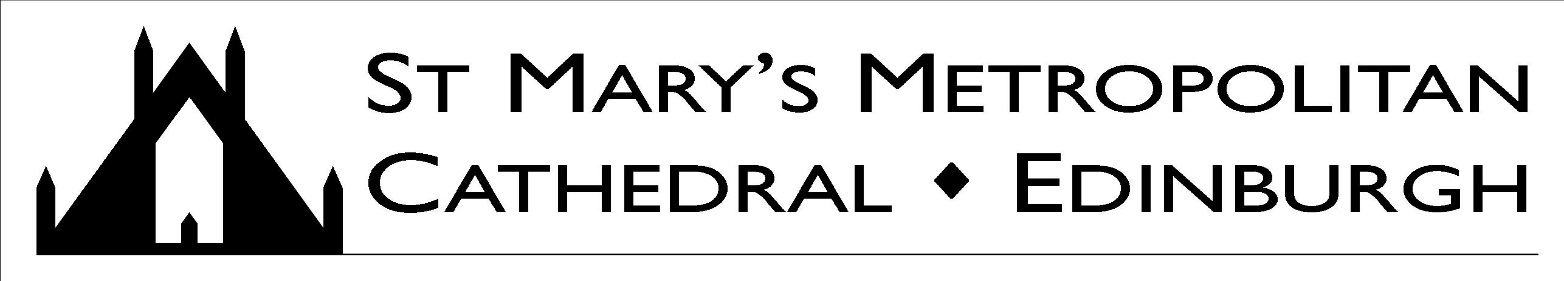 SECOND SUNDAY OF THE YEAR – YEAR CA very warm welcome to Mass today, especially to those visiting the Cathedral.Welcome to Anya Capelo Denholm who will be baptised here in the Cathedral later today!Marriage & Baptisms: Couples should contact the parish office at Cathedral House at least six months prior to their proposed wedding. For baptisms also contact the parish office. Collection for Sunday 13th January: £2,294.21; Thank you.Rite of Illumination – Today at 9amToday at the 9am Mass we welcome the children of P3 as they continue to prepare for the Sacrament of Confession for the Rite of Illumination. Next week we will welcome the children of P4 for the Rite of the Presentation of the Creed. Please keep them all in your prayers.The Cathedral Young Adults Group – Begins this TuesdayAfter a Christmas break, the Young Adults’ Group will resume on Tuesday. We are beginning a new series of discussions focusing on the saints of the modern world. The first talk will be titled, “Do Not Be Afraid to Be Saints: The Call to Holiness in the Twenty-First Century” and will take place at 7pm in Cathedral Café. All adults aged 18-35 very welcome.Have you been Confirmed?For many and various reasons, sometimes people never actually get confirmed. If you are an adult who has never been confirmed, the Cathedral will be running a course for you during Lent this year with a view to Confirmation at the Easter Vigil on 20th April. Meetings will take place on Monday nights at 7pm in the Cathedral House. If you would like to know more or register for the course, please e-mail Sr. Mary Pierre: cathedralhouse@stmaryscathedral.co.uk.Week of Prayer for Christian Unity – 18th-25th JanuaryWe are praying the following prayer at the end of all Masses during this week for the unity of all Christians: Almighty ever-living God, who gather what is scattered and keep together what you have gathered, look kindly on the flock of your Son, that those whom one Baptism has consecrated may be joined together by integrity of faith and united in the bond of charity. Through our Lord Jesus Christ, your Son, who lives and reigns with you in the unity of the Holy Spirit, one God, for ever and ever, Amen.Ecumenical Prayer Service for Christian Unity on Monday A service hosted by Edinburgh Churches Together will be held at the Palmerston Place Church, on Monday January 21st at 7.30pm. The preacher is Rev. Colin Sinclair, Moderator Elect of the General Assembly. There will be a reception following the service to which everyone is warmly invited.Information & Training Day for Youth Leaders - Saturday 9th FebruaryThere will be a day for Youth Leaders on Saturday 9th February, 11am-3pm, at the Gillis Centre. There will be presentations from experienced youth leaders on how to set up a parish Youth Group. Holy Mass at 3pm. To book a place contact Christine Clark: catechistcommissionbooking@gmail.comSexual Abuse in the Church – Saturday 16th FebruaryFrom Grief to Grace is a program that seeks to help people address the effects & treatment of sexual abuse, especially in the Church. On Saturday 16th February Fr Dominic Allain, the International Pastoral Director of the program, will lead an afternoon of reflection and engagement on the issue. The afternoon will be held at the Gillis Centre (100 Strathearn Road, EH9 1BB) and will begin at 2pm. All are welcome. If you would like to book: grief-to-grace-tickets.eventbrite.co.ukDay for Extraordinary Ministers of Holy Communion – Saturday 23rd FebruaryThe Archdiocese have a day for all Eucharistic Ministers on Saturday 23rd February. The day will take place at the Gillis Centre, from 11am to 3pm. To find out more or to book a place contact Anne Lamond: catecheticscommissionbooking@gmail.comWorld Youth Day in Panama 22nd-27th JanuaryYoung people from all over the world will join Pope Francis in Panama this week for World Youth day. Please keep them and him in your prayers, and if you are interested you can watch all the major events online on: www.shalomworld.org/wydA Big Thank Youto the Children’s Liturgy Group, the parishioners, and the staff and children of St Mary’s Primary school for the large quantity of beautifully wrapped Christmas gifts you kindly donated to the families of the prisoners of Edinburgh (Saughton) Prison. Your kindness was very much appreciated.  Stay at Nunraw AbbeyThe Cistercian Monks of Nunraw Abbey have now opened a part of the Monastery as their new guest house. They can be contacted by telephone on 01620 830 223 between the hours of 9.00 to 11.00 am and 2:30 to 4:30 pm. Please note that there is now a tariff for guests which is set at commercial rates.Parish Registration FormsIf you have recently moved into the area, or started attending Mass at St. Mary’s Cathedral, we would be grateful if you could fill in a Parish Registration Form and hand it in to one of the priests or at the Parish Office at 61 York Place. With many thanks in advance for your generosity of spirit.Professor John Wyatt will give a Public Lecture on Monday 4th February at 7.00pm, on “Being Human in an age of Artificial Intelligence” at the James Watt Centre on the Edinburgh Campus of Herriot Watt University. Refreshments will be served from 6.00pm. Registration via Eventbrite by 31st January https://bit.ly/2JQqeBD or contact Ruth.Duncan@hw.ac.uk or call 0131 451 4508The Augustinian Canonesses at Boarbank Hall offers a variety of talks, courses and retreats for 2019. Please see their website, www.boarbankhall.org.uk for more information. The Way of St Andrew Visitors to Edinburgh, try out our pilgrimage ways over the Charismas Period. Great scenery from coastal to moorland, with opportunity for reflections. Please visit http://www.thewayofstandrews.com/_______________________________________________________________________________________________________________________________Please remember in your prayers the following people and those who care for them: Vittoria Alongi, Gloria Crolla, Mary Foster, Danny Gallagher, Joseph Gilhooley, Thomas Kerr, Rose Maughan, Patsy McArthur, William McNair, James McManus, Janette Myles, Mary and Hugh Nicholson, Theresa Nihill, James Robertson, Pat Robson, Bridget Sweeney, Mary Turnbull, Francesca Maccagnano, Margaret Brennan.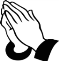 Fr Patrick, Fr Jamie, Sr. Mary Simone and Deacon Peter Parish Office (9:00am-3:00pm): Cathedral House, 61 York Place, Edinburgh, EH1 3JD, Tel: 0131 556 1798 Email: cathedralhouse@stmaryscathedral.co.uk@edinburghcathedral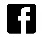 Parish Council: ppccathedral@stmaryscathedral.co.ukFinance (Caroline Reid) Tel: 0131 523 0101 Safeguarding: Maureen McEvoy Hospital Chaplains: Western General: 07970 537432; Royal Infirmary: 0131 536 1000 & ask for priest on callNewsletter available online: www.stmaryscathedral.co.uk   Produced & printed by St Mary’s Cathedral.St Mary’s Cathedral is a parish of the Archdiocese of St Andrew & Edinburgh, a charity registered in Scotland, number SC008540DAYTIMEHOLY DAYMASS INTENTIONSunday 20th (Vigil)  6.00pm9.00am10.30amPolishThanksgiving for the Nwadike FamilyAnn Traynor (RIP)12noon5.45pm 7.30pm PolishAlina SlesaronokAlexandrs Pozdnakous (RIP)Monday 21st    8.00am12.45pmSt. AgnesGwen Shanahan (RIP)Sir Hew Dalrymple (RIP)Tuesday 22nd Wednesday 23rd    Thursday 24th Friday 25th  Saturday 26th 8.00am12.45pm8.00am12:45pm8.00am12.45pm8.00am 12.45pm10.00am St. VincentSt. Francis de SalesConversion of St. PaulSts. Timothy & TitusCatherine & FamilyFather Jeremy MilneAgnes MaryMichael Forkan (RIP)Mary GradySpecial IntentionMaryvonne & FamilyJulieEliot Crolla (RIP)Confessions: Saturday 10.30am to 12 noon, 5.00pm to 5.45pmConfessions: Saturday 10.30am to 12 noon, 5.00pm to 5.45pmConfessions: Saturday 10.30am to 12 noon, 5.00pm to 5.45pmConfessions: Saturday 10.30am to 12 noon, 5.00pm to 5.45pmExposition of the Blessed Sacrament: Monday to Friday 11.30am to 12.45pm, Saturday 10.30am to 12.00pm.Exposition of the Blessed Sacrament: Monday to Friday 11.30am to 12.45pm, Saturday 10.30am to 12.00pm.Exposition of the Blessed Sacrament: Monday to Friday 11.30am to 12.45pm, Saturday 10.30am to 12.00pm.Exposition of the Blessed Sacrament: Monday to Friday 11.30am to 12.45pm, Saturday 10.30am to 12.00pm.